NOTICE IS HEREBY GIVEN that a Public Hearing will be held before the City of Centerton, Arkansas Planning Commission on June 1, 2021 at 6:00 PM by virtual meeting to hear public comment on the application submitted by Morrison Shipley on behalf of property owner, Christian Life Center of Centerton/James King, Pastor, to develop 2.80 acres± (PID 06-00050-065) as a religious facility.Property is described as part of the NE¼ of the NE¼ of S32-T20N-R31W, Centerton, Benton County, AR; aka PID#06-00050-065.	All persons interested in this request are invited to participate by using the website link found at www.centertonar.us/planning-and-zoning, or to call, visit, or email the Planning Office at Centerton City Hall, 290 Main Street, (479) 795-2750, planning@centertonar.us.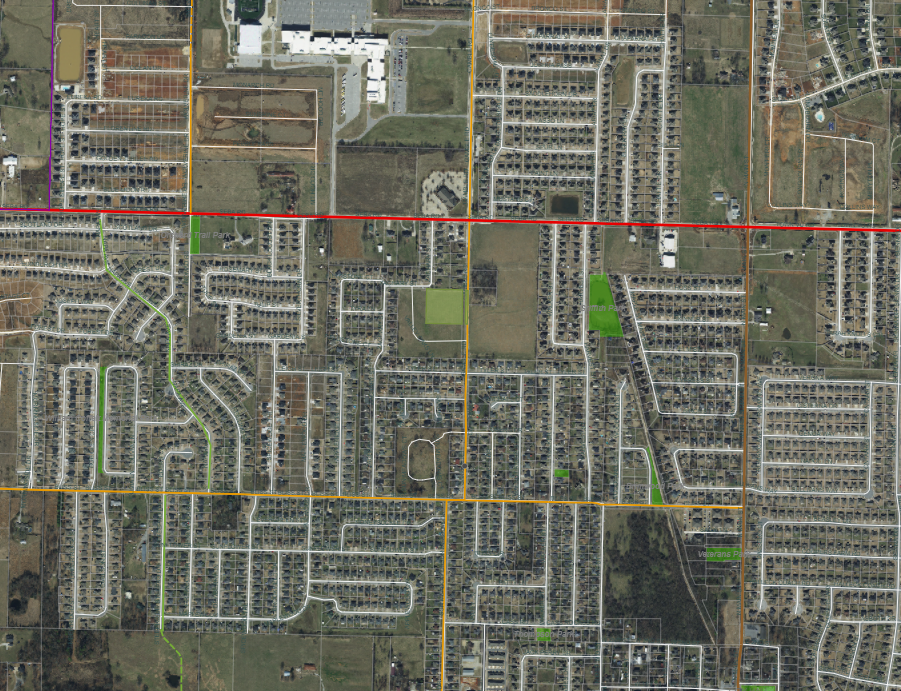 